                                         ШИФР ПОСЛУГИ 07-14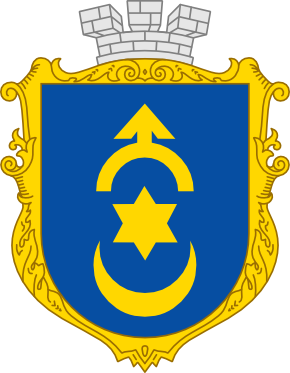 ІНФОРМАЦІЙНА КАРТКАадміністративної послуги з державної реєстрації обтяжень речових прав на нерухоме майноВідділ "Центр надання адміністративних послуг”сектор державної реєстрації*Після доопрацювання порталу електронних сервісів, який буде забезпечувати можливість подання таких документів в електронній форміІнформація про суб’єкта надання адміністративної послугиІнформація про суб’єкта надання адміністративної послугиІнформація про суб’єкта надання адміністративної послугиІнформація про суб’єкта надання адміністративної послуги1МісцезнаходженняМісцезнаходження  35600, Рівненська обл., м.Дубно, вул.Замкова, 42Інформація щодо режиму роботиІнформація щодо режиму роботи Понеділок: з 08.00 до 16.00 (без перерви на обід)
 Вівторок: з 08.00 до 17.00 (без перерви на обід)
 Середа: з 08.00 до 20.00 (без перерви на обід)
 Четвер: з 08.00 до 16.00 (без перерви на обід)
 П’ятниця: з 08.00 до 16.00 (без перерви на обід)
 Субота: з 08.00 до 15.00 (без перерви на обід)
 Неділя: вихідний3Телефон/факс (довідки), адреса електронної пошти та веб-сайтТелефон/факс (довідки), адреса електронної пошти та веб-сайт  Тел. (03656) 3-23-90, 3-21-74, 068-3960308  E-mail міської ради: rada@dubno-adm.rv.ua  cnap@dubno-adm.rv.ua  Веб-сайт: www.dubno-adm.rv.uaНормативні акти, якими регламентується надання адміністративної послугиНормативні акти, якими регламентується надання адміністративної послугиНормативні акти, якими регламентується надання адміністративної послугиНормативні акти, якими регламентується надання адміністративної послуги4Закони УкраїниЗакони УкраїниЗакон України «Про державну реєстрацію речових прав на нерухоме майно та їх обтяжень»5Акти Кабінету МіністрівАкти Кабінету МіністрівПостанова Кабінету Міністрів України від 25 грудня 2015 року № 1127 «Про державну реєстрацію речових прав на нерухоме майно та їх обтяжень» (зі змінами); постанова Кабінету Міністрів України від 26 жовтня 2011 року № 1141 «Про затвердження Порядку ведення Державного реєстру речових прав на нерухоме майно» (зі змінами);постанова Кабінету Міністрів України від 06 березня 2022 року № 209 «Деякі питання державної реєстрації та функціонування єдиних та державних реєстрів, держателем яких є Міністерство юстиції, в умовах воєнного стану» (зі змінами)   6Акти центральних органів виконавчої владиАкти центральних органів виконавчої владиНаказ Міністерства юстиції України від 21 листопада 2016 року № 3276/5 «Про затвердження Вимог до оформлення заяв та рішень у сфері державної реєстрації речових прав на нерухоме майно та їх обтяжень», зареєстрований у Міністерстві юстиції України 21 листопада 2016 року за № 1504/29634Умови отримання адміністративної послугиУмови отримання адміністративної послугиУмови отримання адміністративної послугиУмови отримання адміністративної послуги7Підстава для отриманняадміністративної послугиЗаява заявника або уповноваженої особиЗаява заявника або уповноваженої особи8Вичерпний перелік документів, необхідних для отримання адміністративної послугиЗаява про державну реєстрацію прав;документ, що підтверджує сплату адміністративного збору у повному обсязі або документ, що підтверджує право на звільнення від сплати адміністративного збору;документи, передбачені статтею 27 Закону України «Про державну реєстрацію речових прав на нерухоме майно та їх обтяжень» та Порядком державної реєстрації речових прав на нерухоме майно та їх обтяжень, затвердженим постановою Кабінету Міністрів України від 25 грудня 2015 року № 1127 «Про державну реєстрацію речових прав на нерухоме майно та їх обтяжень» (зі змінами)Заява про державну реєстрацію прав;документ, що підтверджує сплату адміністративного збору у повному обсязі або документ, що підтверджує право на звільнення від сплати адміністративного збору;документи, передбачені статтею 27 Закону України «Про державну реєстрацію речових прав на нерухоме майно та їх обтяжень» та Порядком державної реєстрації речових прав на нерухоме майно та їх обтяжень, затвердженим постановою Кабінету Міністрів України від 25 грудня 2015 року № 1127 «Про державну реєстрацію речових прав на нерухоме майно та їх обтяжень» (зі змінами)9Спосіб подання документів,необхідних для отриманняадміністративної послугиУ паперовій формі – заявником або уповноваженою особоюУ паперовій формі – заявником або уповноваженою особою10Платність (безоплатність)надання адміністративноїпослугиАдміністративна послуга надається платно, крім випадків, передбачених статтею 34 Закону України «Про державну реєстрацію речових прав на нерухоме майно та їх обтяжень»Адміністративна послуга надається платно, крім випадків, передбачених статтею 34 Закону України «Про державну реєстрацію речових прав на нерухоме майно та їх обтяжень»11Строк наданняадміністративної послугиВ день реєстрації заяви в Державному реєстрі речових прав на нерухоме майноВ день реєстрації заяви в Державному реєстрі речових прав на нерухоме майно12Перелік підстав для зупинення розгляду документів, поданих для державної реєстрації1) подання документів для державної реєстрації обтяження речового права на нерухоме майно не в повному обсязі, передбаченому законодавством;2) неподання заявником чи неотримання державним реєстратором у порядку, визначеному у пункті 3 частини третьої статті 10 Закону «Про державну реєстрацію речових прав на нерухоме майно та їх обтяжень», інформації про зареєстровані до 01 січня 2013 року речові права на відповідне нерухоме майно, якщо наявність такої інформації є необхідною для державної реєстрації обтяження; 3)направлення запиту до суду для отримання копії судового рішення1) подання документів для державної реєстрації обтяження речового права на нерухоме майно не в повному обсязі, передбаченому законодавством;2) неподання заявником чи неотримання державним реєстратором у порядку, визначеному у пункті 3 частини третьої статті 10 Закону «Про державну реєстрацію речових прав на нерухоме майно та їх обтяжень», інформації про зареєстровані до 01 січня 2013 року речові права на відповідне нерухоме майно, якщо наявність такої інформації є необхідною для державної реєстрації обтяження; 3)направлення запиту до суду для отримання копії судового рішення13Перелік підстав для відмовиу державній реєстрації1) заявлене обтяження не підлягає державній реєстрації відповідно до Закону України «Про державну реєстрацію речових прав на нерухоме майно та їх обтяжень»;2) заява про державну реєстрацію прав подана неналежною особою;3) подані документи не відповідають вимогам, встановленим Законом України «Про державну реєстрацію речових прав на нерухоме майно та їх обтяжень»;4) подані документи не дають змоги встановити набуття, зміну або припинення речових прав на нерухоме майно та їх обтяження; 5) наявні суперечності між заявленими та вже зареєстрованими речовими правами на нерухоме майно та їх обтяженнями;6) наявні зареєстровані обтяження речових прав на нерухоме майно;7) заяву про державну реєстрацію обтяжень щодо попереднього правонабувача подано після державної реєстрації права власності на таке майно за новим правонабувачем;8) після завершення строку, встановленого частиною третьою статті 23 Закону України «Про державну реєстрацію речових прав на нерухоме майно та їх обтяжень», не усунені обставини, що були підставою для прийняття рішення про зупинення розгляду заяви про державну реєстрацію прав;9) документи подано до неналежного суб’єкта державної реєстрації прав, нотаріуса;10) заявником подано ті самі документи, на підставі яких заявлене обтяження вже зареєстровано у Державному реєстрі речових прав на нерухоме майно1) заявлене обтяження не підлягає державній реєстрації відповідно до Закону України «Про державну реєстрацію речових прав на нерухоме майно та їх обтяжень»;2) заява про державну реєстрацію прав подана неналежною особою;3) подані документи не відповідають вимогам, встановленим Законом України «Про державну реєстрацію речових прав на нерухоме майно та їх обтяжень»;4) подані документи не дають змоги встановити набуття, зміну або припинення речових прав на нерухоме майно та їх обтяження; 5) наявні суперечності між заявленими та вже зареєстрованими речовими правами на нерухоме майно та їх обтяженнями;6) наявні зареєстровані обтяження речових прав на нерухоме майно;7) заяву про державну реєстрацію обтяжень щодо попереднього правонабувача подано після державної реєстрації права власності на таке майно за новим правонабувачем;8) після завершення строку, встановленого частиною третьою статті 23 Закону України «Про державну реєстрацію речових прав на нерухоме майно та їх обтяжень», не усунені обставини, що були підставою для прийняття рішення про зупинення розгляду заяви про державну реєстрацію прав;9) документи подано до неналежного суб’єкта державної реєстрації прав, нотаріуса;10) заявником подано ті самі документи, на підставі яких заявлене обтяження вже зареєстровано у Державному реєстрі речових прав на нерухоме майно14Результат наданняадміністративної послуги1) прийняття рішення про державну реєстрацію прав; внесення до відкритого розділу або спеціального розділу Державного реєстру речових прав на нерухоме майно відповідних відомостей про обтяження, про об’єкти та суб’єктів цих прав; формування витягу з Державного реєстру речових прав на нерухоме майно про проведену державну реєстрацію прав;2) рішення про відмову у державній реєстрації із зазначенням виключного переліку обставин, що стали підставою для його прийняття1) прийняття рішення про державну реєстрацію прав; внесення до відкритого розділу або спеціального розділу Державного реєстру речових прав на нерухоме майно відповідних відомостей про обтяження, про об’єкти та суб’єктів цих прав; формування витягу з Державного реєстру речових прав на нерухоме майно про проведену державну реєстрацію прав;2) рішення про відмову у державній реєстрації із зазначенням виключного переліку обставин, що стали підставою для його прийняття15Способи отримання відповіді (результату)Через центр надання адміністративних послуг або безпосередньо державним реєстратором; вебпортал Мін’юсту*Через центр надання адміністративних послуг або безпосередньо державним реєстратором; вебпортал Мін’юсту*